MINISTERIO DE SALUD PÚBLICAUNIVERSIDAD DE CIENCIAS MÉDICAS DE LA HABANAFACULTAD: “MANUEL FAJARDO”ENSEÑANZA SUPERIOR DE CICLO CORTO.  LOGOFONOAUDIOLOGÍAASIGNATURA: Procederes Audiológicos.Año: Primero   Semestre: SegundoProfesor: Lic. Miriam Maite Torres NuñezGUIA DE ESTUDIO PARA LA ASIGNATURA. Evaluación audiológica.Pruebas subjetivas1 – Diga qué tipo de hipoacusia es, teniendo en cuenta el sitio anatómico de la lesión.2 – Según la cuantía de la  pérdida auditiva, clasifique la hipoacusia.3- Teniendo en cuenta lo estudiado sobre la acumetría, diga cómo se comportaría esta en cada uno de los casos. 4- En los casos que haya que enmascarar, explíquelo.5 - Las pruebas Supraliminares, se realizan  utilizando tonos por encima del umbral auditivo del paciente.Mencione algunas de estas pruebas y  explique que nos permiten determinar.b)  Teniendo en cuenta los audiogramas diga si en alguno se realizó pruebas Supraliminar 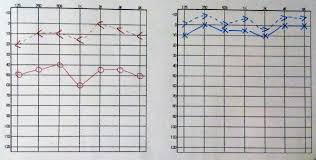 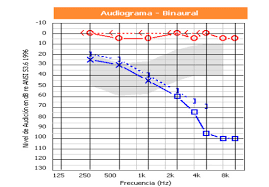 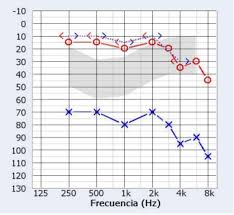 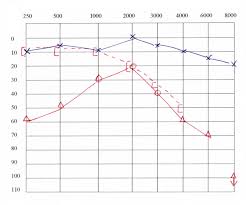 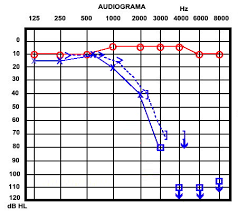 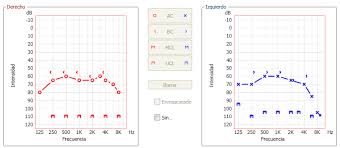 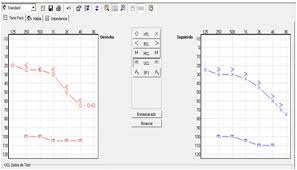 